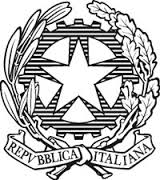 I.C. “FALCONE e BORSELLINO-OFFIDA e CASTORANO”UNITA’ DI APPRENDIMENTO N. 2DALLA PROGRAMMAZIONE ANNUALE D’ISTITUTOLuogo, data										GLI INSEGNANTIAnno scolasticoClassePlessoQuadrimestreTempi2017/20185^ColliAppignanoOffidaCastoranoVilla S. AntonioSecondoQuadrimestraleTITOLODISCIPLINA/EIL CORPO UMANOSCIENZETRAGUARDI DI COMPETENZA (vedi Indicazioni Nazionali)L’alunno:-Sviluppa atteggiamenti di curiosità e modi di guardare il mondo che lo stimolano a cercare spiegazioni di quello che vede succedere. -Esplora i fenomeni con approccio scientifico: con l’aiuto dell’insegnante, dei compagni,in modo autonomo,osserva e descrive lo svolgersi dei fatti, formula domande,anche sulla base di ipotesi  personali, propone e realizza semplici esperimenti.-Individua nei fenomeni somiglianze e differenze, fa misurazioni, registra dati significati, identifica relazioni spazio/temporali- Espone in forma chiara ciò che ha sperimentato, utilizzando un linguaggio appropriato.-Trova da varie fonti (libri, internet, discorsi degli adulti, ecc.) informazioni e spiegazioni sui problemi che lo interessano.-Riconosce le principali caratteristiche e i modi di vivere di organismi animali e vegetali-Ha consapevolezza della struttura e dello sviluppo del proprio corpo, nei suoi diversi organi e apparati, ne riconosce e descrive il funzionamento,utilizzando modelli intuitivi ed ha cura della sua salute.-Ha atteggiamenti di cura verso l’ambiente scolastico che condivide con gli altri;rispetta e apprezza il valore del’ambiente sociale e naturale.COMPETENZE CHIAVE EUROPEECOMPETENZE CHIAVE DI CITTADINANZACOMPETENZE SPECIFICHEOBIETTIVI D’APPRENDIMENTOOBIETTIVI D’APPRENDIMENTOOBIETTIVI SPECIFICIA- COMUNICARE NELLA MADRELINGUAB- COMUNICARE NELLE LINGUE STRANIEREC- COMPETENZA MATEMATICA E COMPETENZE DI BASE IN SCIENZA E TECNOLOGIAD- COMPETENZA DIGITALEE- MPARARE AD IMPARAREF- COMPETENZE SOCIALI E CIVICHEG- SPIRITO DI INIZIATIVA E IMPRENDITORIALITÀH. CONSAPEVOLEZZA ED ESPRESSIONE CULTURALEA.1-COMUNICARE E COMPRENDEREB1- COMUNICARE E COMPRENDEREB2- INDIVIDUARE COLLEGAMENTI E RELAZIONIC.1-INTERPRETARE ED ACQUISIRE LE INFORMAZIONIC.2-  INDIVIDUARE COLLEGAMENTI E RELAZIONIC.3-  RISOLVERE PROBLEMID1- COMUNICARED2- ACQUISIRE ED INTERPRETARE L’INFORMAZIONEE.1-  IMPARARE AD IMPARAREE.2- INTERPRETARE ED ACQUISIRE      L’INFORMAZIONEE.3- INDIVIDUARE COLLEGAMENTI E RELAZIONIF.1-  COLLABORARE E PARTECIPAREF.2-  AGIRE IN MODO AUTONOMO E RESPONSABILEF.3-  COMUNICAREG1- PROGETTAREG2- RISOLVERE PROBLEMIH1- COMUNICARE E COMPRENDEREH2. RAPPRESENTARE2- Riconosce, descrive ed espone i  fenomeni principali del mondo fisico e biologicoutilizzando un linguaggio appropriato.2- Riconosce, descrive ed espone i  fenomeni principali del mondo fisico e biologicoutilizzando un linguaggio appropriato.2a  Conoscere la fisiologia e  comprendere il funzionamento del corpo umano come sistema complesso situato in un ambiente.2a1 Conoscere la struttura e i principali componenti della cellula.2a2  Conoscere  i principali  tessuti dell’organismo umano.2a3 Conoscere il significato di organo e apparato.2a4 Conoscere la funzione e la struttura dello scheletro.2a5Conoscere la funzione e la struttura  dei muscoli.2a6 Conoscere la funzione e la struttura del sistema nervoso.     2a7 Conoscere la funzione e la struttura dell’apparato digerente.2a8 Conoscere la funzione e la struttura dell’apparato circolatorio.2a9 Conoscere la funzione e la struttura dell’apparato respiratorio.2a10 Conoscere la funzione e la struttura  dell’apparato escretore.2a11 Conoscere la funzione e la struttura dell’apparato riproduttivo.2a12 Conoscere la funzione e la struttura degli organi di senso.CONTENUTILa cellulaOrgani e apparatiRACCORDI DISCIPLINARITecnologia-italiano-immagineMODALITA’ DI OSSERVAZIONE  E VERIFICAMODALITA’ DI OSSERVAZIONE  E VERIFICACriteri: - prove individuate durante l’anno scolastico                                                             - rispondenza tra le prove proposte e le attività effettivamente                  svolteCriteri: - prove individuate durante l’anno scolastico                                                             - rispondenza tra le prove proposte e le attività effettivamente                  svoltePROVE SCRITTEPROVE ORALIPROVE ORALIPROVE PRATICHE Temi relazioni riassuntix questionari apertix prove oggettivex prove oggettive condivise testi da completare esercizi soluzione problemi …………………………….. ……………………………..x colloquio ins./allievo relazione su percorsi effettuatix interrogazioni x  discussione collettiva …………………………….. …………………………….x colloquio ins./allievo relazione su percorsi effettuatix interrogazioni x  discussione collettiva …………………………….. ……………………………. prove grafiche prove test motori prove vocali prove strumentali prove in situazioneXosservazione diretta…………………………….. …………………………….  osservazione direttaCRITERI OMOGENEI DI VALUTAZIONECRITERI OMOGENEI DI VALUTAZIONECRITERI OMOGENEI DI VALUTAZIONECOMUNICAZIONECON LE FAMIGLIE  livello di partenzax evoluzione del processo di apprendimentox metodo di lavorox impegnox partecipazionex autonomiax rielaborazione personale ………………………………  livello di partenzax evoluzione del processo di apprendimentox metodo di lavorox impegnox partecipazionex autonomiax rielaborazione personale ………………………………  livello di partenzax evoluzione del processo di apprendimentox metodo di lavorox impegnox partecipazionex autonomiax rielaborazione personale ………………………………x colloqui comunicazioni sul diariox invio verifichex invio risultati ……………………………………….